Publicado en Madrid el 17/01/2024 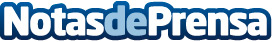 Ebootcamp.net publica el listado de los mejores bootcamps de programación para 2024Con la publicación de este listado, la plataforma online dedicada a brindar información y asesoramiento sobre bootcamps pretende dar un paso más para convertirse en el principal referente en el mundo hispanohablante. Es la primera vez que publican este ranking, pero tendrá una periodicidad anual a partir de este añoDatos de contacto:Santiago FabadoFundador de ebootcamp.net+34607416026Nota de prensa publicada en: https://www.notasdeprensa.es/ebootcamp-net-publica-el-listado-de-los Categorias: Nacional Educación Programación Madrid Formación profesional Cursos http://www.notasdeprensa.es